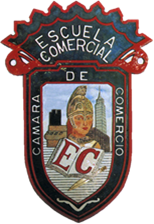 ESCUELA COMERCIAL CÁMARA DE COMERCIOMateria: ORIENTACIÓN VOCACIONAL Test de Personalidad/Test de orientación vocacionalTest de orientación vocacional o profesional (CHASIDE)A continuación le mostramos el test de orientación vocacional profesional gratis y online que sirve para analizar el perfil profesional y vocacional de un candidato en un proceso selectivo general. A veces las empresas inician procesos selectivos en los que se ofertan diferentes puestos de trabajo. Este tipo de test sirve para valorar las posibilidades del candidato dentro de los diferentes puestos a ofertar.Principio del formularioFinal del formularioGrupos: 53-A F53-A  Semana: del 22 al 26 de enero                           Prof. Andrés Méndez EscorzaTambién es muy importante que jovenes que quieren orientarse con esta prueba de psicología en que carreras universitarias o cursos de formación profesional estudiar para tener más exito laboral y profesional, con una educación que se oriente hacia nuestras aptitudes siempre se obtendrá más provecho de nuestras capacidades.Para cumplimentar este test de orientación vocacional gratuito debe contestar con sinceridad a las siguientes preguntas y al finalizar pulsar en "Ver resultados" y Se nos ofrecerá una tabla con las puntuaciones obtenidas en aptitudes o capacidades y los intereses que demuestra, a más puntuación, más orientado hacia esas carreras o profesiones se estará; posteriormente se ofrecerá unos consejos básicos en función de dichas puntuaciones
Piense detenidamente cada pregunta porque cuando la conteste desaparecerá y no podrá cambiar la opción elegida Paciencia y conteste el test de orientación con sinceridad:SÍNO1. ¿Aceptarías trabajar escribiendo artículos en la sección económica de un diario?2.¿Te ofrecerías para organizar la despedida de soltero de uno de tus amigos3. ¿Te gustaría dirigir un proyecto de urbanización en tu ciudad?4.Ante una frustración siempre opones un pensamiento positivo5. ¿Te dedicarías a socorrer a personas accidentadas o atacadas por asaltantes?6. ¿Cuando eras pequeño te interesaba saber cómo estaban construidos los juguetes?7. ¿Te interesan más los misterios de la naturaleza que los secretos de la tecnología?8. ¿Escuchas atentamente los problemas que te plantean tus amigos?9. ¿Te ofrecerías para explicar a tus compañeros un determinado tema que ellos no entendieron?10. ¿Eres exigente y crítico con tu equipo de trabajo?11. ¿Te atrae armar rompecabezas o puzzles?12.¿Puedes establecer la diferencia conceptual entre macroeconomía y microeconomía?13. ¿Usar uniforme te hace sentir distinto, importante?14. ¿Participarías como profesional en un espectáculo de acrobacia aérea?15. ¿Organizas bien tu dinero?16. ¿Convences fácilmente a otras personas sobre la validez de tus argumentos?17. ¿Estás informado sobre los nuevos descubrimientos que se están realizando en la teoría del Big-Bang?18.¿Ante una situación de emergencia actúas rápidamente?19. ¿Cuando tienes que resolver algún problema matemático perseveras hasta encontrar la solución?20. ¿Si te convocara tu club preferido para planificar, organizar y dirigir un campo de deportes, aceptarías?21. ¿Eres el que pone un toque de alegría en las fiestas?22. ¿Crees que los detalles son tan importantes como el todo?23. ¿Te sentirías a gusto trabajando en un ámbito hospitalario?24. ¿Te gustaría participar para mantener el orden ante grandes catástrofes?25. ¿Pasarías varias horas leyendo algún libro de tu interés?26. ¿Planificas detalladamente tus trabajos antes de empezar?27. ¿Entablas una relación casi personal con tu computadora?28.¿Disfrutas modelando con arcilla?29. ¿Ayudas habitualmente a los no videntes a cruzar la calle?30. ¿Consideras importante que desde la escuela se fomente la actitud crítica?31. ¿Aceptarías que las mujeres formasen parte de las fuerzas armadas bajo las mismas normas que los hombres?32. ¿Te gustaría estudiar las enfermedades a través del microscopio?33. ¿Participarías en una campaña sobre la prevención del VIH?34.¿Te interesan los temas relacionados al pasado y a la evolución del hombre?35.¿Te incluirías en una investigación sobre los movimientos sísmicos?36. ¿Dedicas algún día de la semana a realizar ejercicio?37. ¿Te gusta la acción?38. ¿Te gustaría trabajar en la NASA?39. ¿Te gusta más el trabajo manual que el intelectual?40. ¿Estarías dispuesto a renunciar al ocio por tu trabajo?41. ¿Participarías en una investigación sobre la violencia en el fútbol?42. ¿Te gustaría ser becario en un laboratorio?43. ¿Arriesgarías tu vida para salvar la de alguien a quien no conoces?44. ¿Te gustaría hacer un curso de socorrismo y primeros auxilios?45. Cuando no consigues algo, ¿eres capaz de volver a empezar hasta que lo consigues?46. ¿Te planificas bien tus horarios?47. ¿Te gustaría aprender a fabricar y reparar máquinas?48. ¿Te importaría viajar y alejarte de tu familia por motivos de trabajo?49. ¿Te importaría vivir y trabajar en una granja?50. ¿Para ti es importante compartir tus ideas y que sean tenidas en cuenta?51.¿Te resulta fácil coordinar un grupo de trabajo?52. ¿Te gustaría estudiar Biología?53. ¿Te sentirías bien desempeñando un puesto de director comercial?54. ¿Te gustaría participar en un proyecto de desarrollo de tu localidad?55. ¿Tienes interés por conocer las causas de los fenómenos, aunque no estén relacionados con tu vida?56. ¿Alguna vez has encontrado algún filósofo o escritor que expresara con antelación lo que tú habías pensado?57. ¿Te gustaría que te regalaran un instrumento musical?58. ¿Aceptarías colaborar con el cumplimiento de las normas en lugares públicos?59. ¿Crees que tus ideas son importantes y haces lo posible para ponerlas en práctica?60. ¿Cuándo se rompe un electrodoméstico, intentas repararlo?61. ¿Formarías parte de un grupo ecologista?62. ¿Te gustan las revistas científicas relacionadas con la salud?63. ¿Te parece importante preservar las raíces culturales de tu país?64. ¿Te gustaría trabajar por una distribución más justa de la riqueza?65. ¿Te gustaría realizar tareas de mantenimiento en la tripulación de un barco?66. ¿Estás a favor de la compra de armamento en tu país?67. ¿La libertad y la justicia son valores fundamentales en tu vida?68. ¿Te gustaría trabajar como becario en una industria de control de calidad de la alimentación?69. ¿Consideras que la salud pública debe ser prioritaria y gratuita?70. ¿Te interesaría investigar sobre alguna nueva vacuna?71. Si tienes que trabajar en equipo ¿prefieres el rol de coordinador?72. En una discusión entre amigos ¿sueles hacer de mediador?73. ¿Estás de acuerdo con la formación de un cuerpo de soldados profesionales?74. ¿Lucharías por una causa justa hasta las últimas consecuencias?75. ¿Te gustaría investigar científicamente sobre cultivos agrícolas?76. ¿Serías capaz de transformar una prenda pasada de moda, ante un acontecimiento imprevisto?77. ¿Visitarías un observatorio astronómico para conocer cómo funciona?78. ¿Te gustaría dirigir el área de importación y exportación de una empresa?79. ¿Te da vergüenza entrar en un lugar nuevo con gente desconocida?80. ¿Te gustaría trabajar con niños?81. ¿Podrías diseñar un alfiler en una campaña contra el SIDA?82. ¿Podrías dirigir un grupo de teatro independiente?83. ¿Enviarías tu currículum a una empresa automotriz como gerente del área de producción?84. ¿Participarías en un grupo de defensa internacional de una fuerza armada?85. ¿Te pagarías un curso trabajando en una empresa de auditoría?86. ¿Eres de los que defiendes causas perdidas?87. ¿Participarías con tu ayuda ante una campaña epidémica?88. ¿Sabes que es el ADN y ARN?89. ¿Elegirías un trabajo cuya principal herramienta fuera hablar un idioma extranjero?90. ¿Trabajar con objetos te resulta más gratificante qué trabajar con personas?91. ¿Te resultaría gratificante ser asesor contable en una empresa de reconocido prestigio?92. ¿Te ofrecerías para cuidar a un enfermo?93. ¿Te gustaría investigar sobre los agujeros negros?94. ¿Crees que es mejor trabajar individualmente que en equipo?95. Dedicarías parte de tu tiempo a trabajar en una ONG96. Cuando eliges ropa o decoras tu casa, ¿tienes en cuenta los colores, los estilos,..?97. ¿Te gustaría dirigir una obra hidroeléctrica?98. ¿Sabes qué es el PBI?